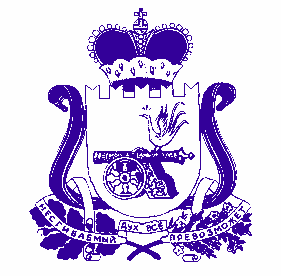 СОВЕТ   ДЕПУТАТОВОЗЕРНЕНСКОГО  ГОРОДСКОГО ПОСЕЛЕНИЯДУХОВЩИНСКОГО РАЙОНА  СМОЛЕНСКОЙ  ОБЛАСТИР Е Ш Е Н И Еот 22 июля     2022 года                                                                                 № 24Об   установлении    земельного   налога на территории Озерненского городскогопоселения    Духовщинского         районаСмоленской    областиВ соответствии с пунктом 4 статьи 12, главой 31 Налогового кодекса Российской Федерации, Уставом Озерненского городского поселения Духовщинского района Смоленской области, заслушав решение комиссии по бюджету, финансовой и налоговой политике, вопросам муниципального имущества, Совет депутатов Озерненского городского поселения Духовщинского района Смоленской области РЕШИЛ:1. Ввести на территории Озерненского городского поселения Духовщинского района Смоленской области земельный налог  (далее – налог).2. Если иное не установлено пунктом 1 статьи 391 Налогового кодекса Российской Федерации, налоговая база определяется в отношении каждого земельного участка как его кадастровая стоимость, внесенная в Единый государственный реестр недвижимости и подлежащая применению с 1 января года, являющегося налоговым периодом, с учетом особенностей, предусмотренных настоящей статьей.Налоговая база в отношении земельного участка за налоговый период 2023 года определяется как его кадастровая стоимость, внесенная в Единый государственный реестр недвижимости и подлежащая применению с 1 января 2022 года с учетом особенностей, предусмотренных настоящей статьей, в случае, если кадастровая стоимость такого земельного участка, внесенная в Единый государственный реестр недвижимости и подлежащая применению с 1 января 2023 года, превышает кадастровую стоимость такого земельного участка, внесенную в Единый государственный реестр недвижимости и подлежащую применению с 1 января 2022 года, за исключением случаев, если кадастровая стоимость соответствующего земельного участка увеличилась вследствие изменения его характеристик.3. Установить налоговые ставки в следующих размерах :1) 0,3 процента в отношении земельных участков:отнесенных к землям сельскохозяйственного назначения или к землям в составе зон сельскохозяйственного использования в населенных пунктах и используемых для сельскохозяйственного производства;занятых жилищным фондом и объектами инженерной инфраструктуры жилищно-коммунального комплекса (за исключением доли в праве на земельный участок, приходящейся на объект, не относящийся к жилищному фонду и к объектам инженерной инфраструктуры жилищно-коммунального комплекса) или приобретенных (предоставленных) для жилищного строительства (за исключением земельных участков, приобретенных (предоставленных) для индивидуального жилищного строительства, используемых в предпринимательской деятельности);не используемых в предпринимательской деятельности, приобретенных (предоставленных) для ведения личного подсобного хозяйства, садоводства или огородничества, а также земельных участков общего назначения, предусмотренных Федеральным законом от 29 июля 2017 года № 217-ФЗ «О ведении гражданами садоводства и огородничества для собственных нужд и о внесении изменений в отдельные законодательные акты Российской Федерации»;ограниченных в обороте в соответствии с законодательством Российской Федерации, предоставленных для обеспечения обороны, безопасности и таможенных нужд;2) 1,5 процента в отношении прочих земельных участков.4. Установить отчетными периодами для налогоплательщиков-организаций первый квартал, второй квартал и третий квартал календарного года.Авансовые платежи по налогу подлежат уплате налогоплательщиками-организациями в срок не позднее последнего числа месяца, следующего за истекшим отчетным периодом.Налог подлежит уплате налогоплательщиками-организациями в срок не позднее 1 марта года, следующего за истекшим налоговым периодом.5. Налоговые льготы, установленные статьей 395 Налогового кодекса Российской Федерации, действуют на территории Озерненского городского поселения Духовщинскогог района Смоленской области.6. Признать утратившим силу решение Совета депутатов Озерненского городского поселения Духовщинского района Смоленской области от 09.12.2008 г. № 44 «Об утверждении Положения по установлению земельного налога на территории   Озерненского городского поселения Духовщинского района Смоленской области ( в редакции решений Совета депутатов Озерненского городского поселения Духовщинского района Смоленской области  от 27.01.2009 г. № 53, от 23.03.2009 г. № 68, от 07.10.2009 г. № 80, от 08.11.2010 г. № 10, от 07.07.2011 г. № 32, от 24.11.2011 г. № 67,  от 15.02.2012 г. № 05, от 15.04.2013 г. № 10, от 22.10.2013 г. № 48,  от 15.10.2014 г. № 42, от 24.02.2016 г. № 06, от 20.10.2016 г. № 42, от 14.07.2017 г. № 20,  от 11.09.2017 г. № 24, от 27.03.2018 г. № 14, от 14.12.2018 г. № 51,  от 23.10.2019 г. № 36, от 07.05.2020 г. № 18,  от 07.09.2020 г. № 29).                               7. Опубликовать настоящее решение в муниципальном вестнике «Озерненские вести» и разместить на   официальном сайте Администрации Озерненского городского поселения Духовщинского района Смоленской области в информационно-телекоммуникационной  сети «Интернет» (http://ozerniy.admin-smolensk.ru//) в разделе «Совет депутатов» подраздел «Нормативно-правовые документы».8.  Настоящее решение вступает в силу с 1 января 2023 года, но не ранее чем по истечении одного месяца со дня его официального опубликования.9. Настоящее решение не позднее рабочего дня, следующего за днем официального опубликования направить в межрайонную инспекцию Федеральной налоговой службы № 3 по Смоленской области.Председатель      Совета    депутатов             Глава муниципального образованияОзерненского городского поселения             Озерненского городского поселения               Духовщинского района                                   Духовщинского районаСмоленской области                                       Смоленской области                              А.Е.Ильющенков                                                 Е.А.Виноградова                                              